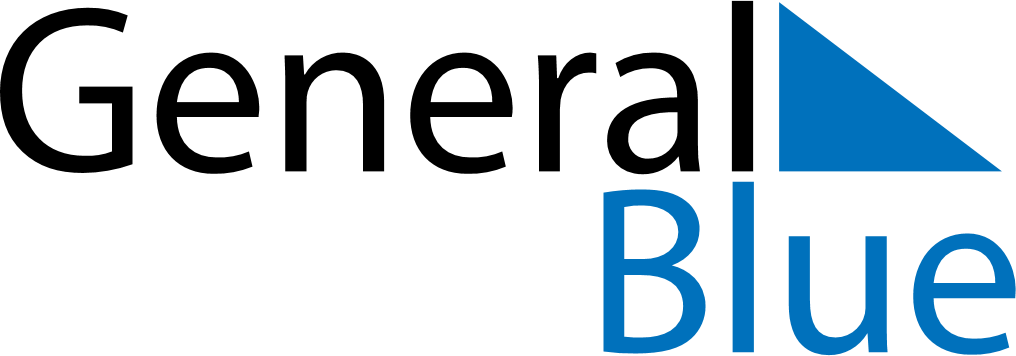 June 2024June 2024June 2024June 2024June 2024June 2024June 2024Puerto del Carmen, Canary Islands, SpainPuerto del Carmen, Canary Islands, SpainPuerto del Carmen, Canary Islands, SpainPuerto del Carmen, Canary Islands, SpainPuerto del Carmen, Canary Islands, SpainPuerto del Carmen, Canary Islands, SpainPuerto del Carmen, Canary Islands, SpainSundayMondayMondayTuesdayWednesdayThursdayFridaySaturday1Sunrise: 6:56 AMSunset: 8:48 PMDaylight: 13 hours and 52 minutes.23345678Sunrise: 6:56 AMSunset: 8:49 PMDaylight: 13 hours and 52 minutes.Sunrise: 6:56 AMSunset: 8:49 PMDaylight: 13 hours and 53 minutes.Sunrise: 6:56 AMSunset: 8:49 PMDaylight: 13 hours and 53 minutes.Sunrise: 6:55 AMSunset: 8:50 PMDaylight: 13 hours and 54 minutes.Sunrise: 6:55 AMSunset: 8:50 PMDaylight: 13 hours and 54 minutes.Sunrise: 6:55 AMSunset: 8:51 PMDaylight: 13 hours and 55 minutes.Sunrise: 6:55 AMSunset: 8:51 PMDaylight: 13 hours and 55 minutes.Sunrise: 6:55 AMSunset: 8:51 PMDaylight: 13 hours and 56 minutes.910101112131415Sunrise: 6:55 AMSunset: 8:52 PMDaylight: 13 hours and 56 minutes.Sunrise: 6:55 AMSunset: 8:52 PMDaylight: 13 hours and 57 minutes.Sunrise: 6:55 AMSunset: 8:52 PMDaylight: 13 hours and 57 minutes.Sunrise: 6:55 AMSunset: 8:53 PMDaylight: 13 hours and 57 minutes.Sunrise: 6:55 AMSunset: 8:53 PMDaylight: 13 hours and 57 minutes.Sunrise: 6:55 AMSunset: 8:53 PMDaylight: 13 hours and 58 minutes.Sunrise: 6:55 AMSunset: 8:54 PMDaylight: 13 hours and 58 minutes.Sunrise: 6:55 AMSunset: 8:54 PMDaylight: 13 hours and 58 minutes.1617171819202122Sunrise: 6:55 AMSunset: 8:54 PMDaylight: 13 hours and 59 minutes.Sunrise: 6:56 AMSunset: 8:55 PMDaylight: 13 hours and 59 minutes.Sunrise: 6:56 AMSunset: 8:55 PMDaylight: 13 hours and 59 minutes.Sunrise: 6:56 AMSunset: 8:55 PMDaylight: 13 hours and 59 minutes.Sunrise: 6:56 AMSunset: 8:55 PMDaylight: 13 hours and 59 minutes.Sunrise: 6:56 AMSunset: 8:55 PMDaylight: 13 hours and 59 minutes.Sunrise: 6:56 AMSunset: 8:56 PMDaylight: 13 hours and 59 minutes.Sunrise: 6:56 AMSunset: 8:56 PMDaylight: 13 hours and 59 minutes.2324242526272829Sunrise: 6:57 AMSunset: 8:56 PMDaylight: 13 hours and 59 minutes.Sunrise: 6:57 AMSunset: 8:56 PMDaylight: 13 hours and 59 minutes.Sunrise: 6:57 AMSunset: 8:56 PMDaylight: 13 hours and 59 minutes.Sunrise: 6:57 AMSunset: 8:56 PMDaylight: 13 hours and 59 minutes.Sunrise: 6:58 AMSunset: 8:57 PMDaylight: 13 hours and 58 minutes.Sunrise: 6:58 AMSunset: 8:57 PMDaylight: 13 hours and 58 minutes.Sunrise: 6:58 AMSunset: 8:57 PMDaylight: 13 hours and 58 minutes.Sunrise: 6:59 AMSunset: 8:57 PMDaylight: 13 hours and 58 minutes.30Sunrise: 6:59 AMSunset: 8:57 PMDaylight: 13 hours and 57 minutes.